TUẦN 29,30 - TIẾT 76 - 81CHỦ ĐỀ 7 : TÌM HIỂU NGHỀ TRUYỀN THỐNG Ở VIỆT NAMNV 7: TUYÊN TRUYỀN QUẢNG BÁ NGHỀ TRUYỀN THỐNGNV 8: TỰ ĐÁNH GIÁBƯỚC 1: XÂY DỰNG CHỦ ĐỀ DẠY HỌC:I. Xác định tên chủ đề: “Tìm hiểu nghề truyền thống ở Việt Nam”II.Mô tả chủ đề:1. Tổng số tiết thực hiện chủ đề: 6 tiết+ Nội dung tiết 1: Rèn luyện những phẩm chất năng lực của người làm nghề truyền thống.+ Nội dung tiết 2: Thực hiện trách nhiệm giữ gìn các làng nghề truyền thống; Sáng tạo sản phẩm truyền thống.+ Nội dung tiết 3,4,5: Trải nghiệm thực tế tại các làng nghề tạc tưởng Bảo Hà (Vĩnh Bảo Hải Phòng) + Khu du lịch Núi Ngăm – Nam Định. Tổng hợp ý kiến, bài viết thu thập sau chuyến trải nghiệm. Viết bài tuyên truyền quảng bá nghề truyền thống; trình bày kết quả học tập theo nhóm (kết hợp sử dụng công nghệ thông tin: chụp ảnh, ghi hình, tải hình ảnh, bài viết tham khảo, báo cáo trên Powerpoint)- Học sinh chia 3 nhóm :+ Nhóm 1: Thu thập, nắm bắt những phẩm chất năng lực của người làm nghề truyền thống: Tạc tượng Bảo Hà – Vĩnh Bảo (Nhóm HS 6A1)+ Nhóm 2: Tuyên truyền quảng bá nghề truyền thống. (Nhóm HS 6A2,3)+ Nhóm 3: Tìm hiểu và tuyên truyền về cách bảo vệ, phòng chống bão lũ ở địa phương (Nhóm HS 6A4,5)2.  MỤC TIÊU CHỦ ĐỀ- Thực hiện dạy học thực tế Hoạt động TNHN theo các chủ đề: Khám phá thế giới nghề nghiệp; Phẩm chất, năng lực của bản thân với yêu cầu của nghề tại địa phương; Tự bảo vệ khi có bão lũ, năm trong Kế hoạch dạy học Hoạt động trải nghiệm, hướng nghiệp của Chương trình GDPT 2018 đối với học sinh khối 6 trong năm học 2023 - 2024.- Thực hiện dạy học thực tế gắn với giáo dục địa phương Hải Phòng theo Chủ đề: Bảo tồn di sản văn hóa và Chủ đề: Du lịch Hải Phòng.2.1. Kiến thứcSau chủ đề này, HS cần:- Kể tên được một số nghề truyền thống ở Việt Nam; nêu được hoạt động, yêu cầu cơ bản của các nghề đó; chỉ ra được công cụ chính và sự an toàn khi sử dụng các công cụ lao động của nghề truyền thống; cách tự bảo vệ khi có bão lũ- Nắm được trang thiết bị, dụng cụ, điều kiện và cách thức quy trình chế tạo ra sản phẩm từ gỗ; các loại sản phẩm do cơ sở sản xuất ra và giá trị của sản phẩm; nơi tiêu thụ sản phẩm; Các yếu tố an toàn khi sử dụng công cụ lao động; Những yêu cầu, đòi hỏi về kỹ năng, tay nghề, phẩm chất, sức khoẻ của nghề đối với người lao động; Triển vọng của nghề và điều kiện tuyển dụng lao động;  - Nhận ra một số đặc điểm của bản thân phù hợp với công việc của nghề truyền thống; hành động bảo vệ bản thân khi có bão lũ.- Thể hiện sự tôn trọng và có ý thức giữ gìn nghề truyền thống; nâng cao ý thức bảo vệ môi trường, phòng chống thiên tai...2.2. Năng lực:- Năng lực chung: Giao tiếp, hợp tác, tự chủ, tự học, giải quyết vấn đề và sáng tạo.- Năng lực riêng:+ Giới thiệu được các nghề/ nhóm nghề phổ biến ở địa phương và ở Việt Nam, chỉ ra được vai trò kinh tế - xã hội của các nghề đó.+ Phân tích được yêu cầu về phẩm chất, năng lực của người làm nghề mà bản thân quan tâm.+ Chỉ ra được các công cụ của các ngành nghề, những nguy cơ mất an toàn có thể xảy ra và cách đảm bảo sức khoẻ nghề nghiệp.+ Rèn luyện được một số phẩm chất và năng lực cơ bản của người lao động+ Biết giữ an toàn và sức khỏe nghề nghiệp2.3. Phẩm chất: nhân ái, trung thực, trách nhiệm.      Hình thành tình yêu với lao động, sản xuất; trân trọng nghề truyền thống; đánh giá được một số năng lực và phẩm chất của bản thân phù hợp hoặc chưa đối với nghề, góp phần định hướng nghề nghiệp trong tương lai.II. THIẾT BỊ DẠY HỌC VÀ HỌC LIỆU1. Chuẩn bị của GV:- Yêu cầu HS đọc trước SGK và viết vào vở những nội dung từ đầu đến hết nhiệm vụ.- Tranh ảnh để HS quan sát và tham gia các trò chơi, phiếu học tập.- Giới thiệu yêu cầu về sản phẩm và tiêu chỉ đánh giá sản phẩm mà HS phải hoàn thành vào tuần 3, 4 của chủ để để thể hiện những hiểu biết về địa danh các làng nghề và hoạt động đặc trưng tạo ra sản phẩm, tuyên truyền giữ gìn và phát huy nghề truyển thống (giúp HS chuẩn bị tâm thế và dần có ý tưởng về sản phẩm).  - Phối hợp với đơn vị cung cấp dịch vụ (Công ty Giáo dục và Du lịch Nguyễn Kim) hỗ trợ phương tiện đưa đón học sinh, bố trí không gian để học sinh được trải nghiệm theo hướng dẫn của giáo viên.2. Chuẩn bị của HS: - Đồ dùng học tập- Thực hiện nhiệm vụ GV giao trước khi đến lớp.- Các nguyên vật liệu, dụng cụ để làm nghể truyền thống mà mình yêu thích, lựa chọn.- Sưu tầm tranh ảnh về hoạt động đặc trưng của nghề truyền thống.- Bản tuyên truyền, giới thiệu về nghề truyền thống.- Được phép cầm theo máy ảnh, điện thoại thông minh để ghi hình lại quá trình tạo sản phẩm truyền thống; các hành động thiết thực trong việc “Phòng chống thiên tai, bão lũ” để làm minh chứng hữu ích cho phần thuyết trình, báo cáo sau tiết học.BƯỚC 2 : BIÊN SOẠN CÂU HỎI/ BÀI TẬP.- Xây dựng, xác định và mô tả 4 mức độ yêu cầu ( nhận biêt. Thông hiểu, vận dụng thấp, vận dụng cao)- Mỗi loại câu hỏi / bài tập sử dụng để kiểm tra, đánh giá năng lực và phẩm chất nào của học sinh trong dạy học.1.Câu hỏi nhận biết    Sử dụng bộ câu hỏi trắc nghiệm tìm hiểu về các làng nghề truyền thống.2. Câu hỏi thông hiểuCâu 1: Trình bày các bước làm một sản phẩm truyền thống mà em biết?Câu 2. Em hiểu gì về lịch sử hình thành và phát triển  làng nghề truyền thống “Tạc tượng Vĩnh bảo Hải Phòng?”Câu 3: Khi tạo nên một sản phẩm truyền thống, người thợ cần lưu ý điều gì?Câu 4: Kể tên các kĩ năng phòng chống khi có bão lũ?Câu 5: Giải pháp để khắc phục, giảm thiểu tác hại của bão lũ đối với bản thân, gia đình và xã hội?3.Câu hỏi vận dụng Câu 6.  Viết đoạn văn giới thiệu về một làng nghề truyền thống ở địa phương hoặc em đã từng đến thăm.
Câu 7. Tạo một sản phẩm truyền thống (tạc tượng, nặn tò he, làm nón,làm gốm...)BƯỚC 3 : THIẾT KẾ TIẾN TRÌNH BÁO CÁO TRƯỚC LỚP A. HOẠT ĐỘNG KHỞI ĐỘNG a. Mục tiêu: giúp HS có hứng thú với chủ đề, hiểu được sự cần thiết của chủ đề và chỉ rõ được những việc cần làm trong chủ đề để đạt được mục tiêu.b. Nội dung: GV giới thiệu làng nghề truyền thống của Việt Nam.c. Sản phẩm: kết quả thực hiện của HSd. Tổ chức thực hiện:        Các thầy cô giáo đón các em học sinh tại trường khởi hành Chương trình trải nghiệm theo chủ đề “Hành trang tuổi trẻ ”. Trên đường đi, các em học sinh được nghe thuyết minh về lịch sử, địa lý, kinh tế, văn hoá xã hội của TP Hải Phòng, huyện Vĩnh Bảo và các tỉnh thành đoàn đi qua, tham gia các các hoạt động Teambuilding gắn kết tập thể lớp.B. HOẠT ĐỘNG HÌNH THÀNH KIẾN THỨCHoạt động 1: Kể tên nghề truyền thống ở Việt Nam và sản phẩm tiêu biểu     Đến Làng tạc tượng Bảo Hà (Vĩnh Bảo) các em học sinh tham gia các hoạt động sau (hoạt động do giáo viên phối hợp với đơn vị hỗ trợ tổ chức thực hiện):- Dâng hương tại miếu Bảo Hà- noi ghi nhớ công đức của Linh Lang Đại Vương, người anh hùng có công dẹp giặc ngoại xâm giữ nước của dân tộc- Chiêm bái linh điện- nơi có pho tượng đứng lên, ngồi xuống mỗi khi mở, đóng cửa... tìm hiểu những điều kỳ diệu tại Giếng Nguyệt;Hoạt động 2: Tìm hiểu hoạt động đặc trưng và lưu ý an toàn khi làm nghề truyền thống.- Tham quan tìm hiểu trang thiết bị, dụng cụ lao động, quy trình chế tạo sản phẩm;- Tham quan một số xưởng tạc tượng tại địa phương.Hoạt động 3: Phỏng vấn nghệ nhân- Nghe nghệ nhân giới thiệu về lịch sử, đặc điểm và giá trị của nghề tạc tượng Bảo Hà;Hoạt động 4: Thực hiện chuyên đề: “Tự bảo vệ khi có bão lũ” với các nội dung:- Tìm hiểu nguyên nhân hình thành bão lụt;- Thực hiện các biện pháp tự vệ trước lũ lụt, sạt lở đất;- Phòng chống dịch bệnh sau bão, lũ- Thực hiện những việc làm giảm thiểu biến đổi khí hậu và tuyên truyền tới bạn bè người thân “Phòng tránh thiên tai và biến đổi khí hậu”C. HOẠT ĐỘNG LUYỆN TẬPHoạt động 1: Tham gia các trò chơi theo sự kiện và nhân vật lịch sử:- Tìm hiểu sự tích bánh chưng bánh dày, thi giã bánh dày.-  Tìm hiểu cấu tạo và nguyên lý hoạt động của súng thần cơ Hồ Nguyên Trừng, vận hành mô hình súng thần cơ tấm công quân địch.- Tìm hiểu “Đệ nhất đô soái thuỷ quân Yết Kiêu” và hoá thân thành Yết Kiêu phá tàu địch.- Tìm hiểu “Thần tiễn Nguyễn Địa Lô”, tập bắn cung tên.- Tìm hiểu “Bếp Hoàng Cầm” thực hành “đi không dấu, nấu không khói”.- Tìm hiểu huyền thoại “Xe đạo thồ của anh hùng Mai Văn Thắng”, thực hành vận chuyển các bao lương thực đi lên khu vực tập kết lương thực bằng chiếc xe đạp thồ huyền thoại.- Tổng kết chương trình, trao thưởng cho các đội xuất sắc vượt qua thử thách ở các chặng chơi.Hoạt động 3: Thực hiện trách nhiệm giữ gìn các nghề truyền thống- Các nhóm báo cáo lại kết quả thu thập sau chuyến trải nghiệm.D. HOẠT ĐỘNG VẬN DỤNG ( Sáng tạo sản phẩm nghề truyền thống)IV. HOẠT ĐỘNG ĐÁNH GIÁ TỔNG HỢPHoạt động 1: Tuyên truyền, quảng bá nghề truyền thốnga. Mục tiêu: giúp HS được tham gia các hoạt động cụ thể giúp giữ gìn, phát huy nghề truyền thống dân tộcb. Nội dung:- Thiết kế tờ rơi quảng bá sản phẩm truyền thống- Giới thiệu và quảng bá sản phẩm truyền thống.c. Sản phẩm: Kết quả của HSd. Tổ chức thực hiện: * Nhiệm vụ 1: Thiết kế tờ rơi quảng bá sản phẩm truyền thống- GV chia thánh 8 nhóm và thảo luận thống nhất các hoạt động để hoàn thành nhiệm vụ thiết kế tờ rơi quảng bá sản phẩm nghề truyển thống mà các em chọn. Cụ thể:+ Lựa chọn sản phẩm truyền thống: tìm hiểu thông tin về sản phẩm đó.+ Chụp ảnh/ vẽ sản phẩm hoặc tìm kiếm ảnh sản phẩm trên internet.+ Viết lời bình cho sản phẩm, bao gồm:- Đặc điểm địa lí, điểu kiện tự nhiên của làng nghề truyền thống làm ra sản phẩm.- Nguyên vật liệu thực hiện sản phẩm đó.- Các bước thực hiện để tạo ra sản phẩm đó.- Các biện pháp nhằm duy trì và phát triển làng nghề truyền thống.+ Hình thức của tờ rơi, thiết kế tờ rơi.- Thuyết trình giới thiệu về làng nghề truyền thống.- Phỏng vấn, chia sẻ cùng nghệ nhân làm nghề truyền thống.- Cuộc thi tìm hiểu, khám phá làng nghề truyền thống.- Trải nghiệm, chia sẻ cảm xúc về phát triển làng nghề truyền thống.- GV cung cấp tiêu chí đánh giá tờ rơi để HS có thể dựa theo đó thực hiện và hoàn thành nhiệm vụ của nhóm:- Tranh, ảnh đẹp, bố cục hợp lí, màu sắc hài hoà,- Lời bình ngắn gọn, hấp dẫn.- Nội dung sản phẩm chắt lọc, chất lượng.* Nhiệm vụ 3: Giới thiệu, quảng bá sản phẩm nghề truyền thống- Nhóm HS viết lời bình quảng bá sản phẩm quạt giấy theo hướng dẫn ở trên, HS có thể tham khảo mẫu sau: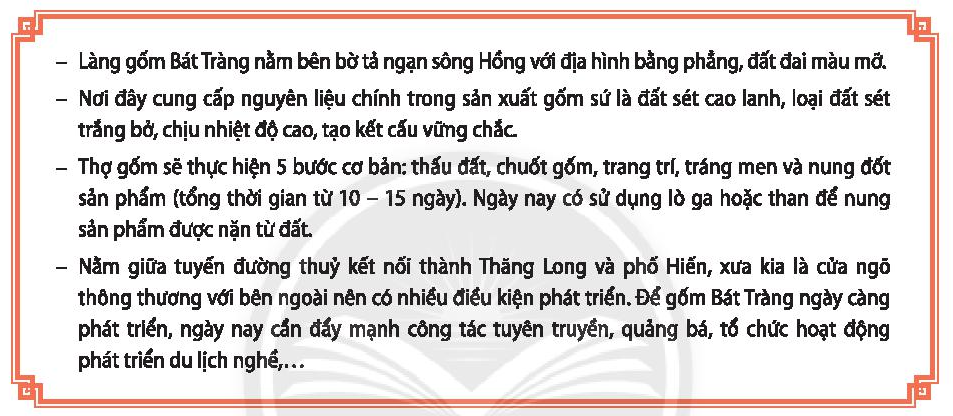 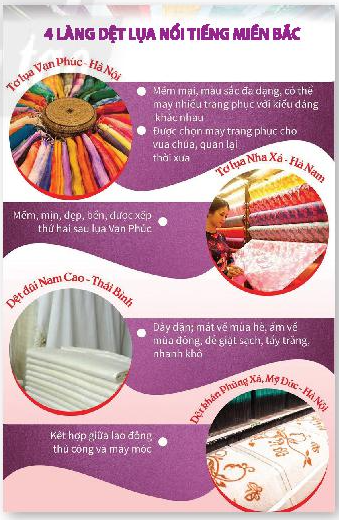 - Các nhóm lựa chọn hình thức và nội dung của tờ rơi và hoàn thiện thiết kết.- GV tổng kết và lựa chọn tờ rơi đẹp nhất, hay nhất và đặc sắc nhất.Hoạt động 2: Cho bạn, cho tôia. Mục tiêu: tạo cơ hội cho HS nhìn lại mình, nhìn lại bạn thông qua nhận biết và thực hiện giữ gìn, phát huy các nghề truyền thống, từ đó biết cách rèn luyện bản thân.b. Nội dung:c. Sản phẩm: câu trả lời của HS.d. Tổ chức thực hiện: - GV yêu cầu HS chia sẻ theo nhóm;- Bạn em có những phẩm chất, năng lực nào? Những phẩm chất, năng lực đó phù hợp với nghề nào?- Em thích nhất thái độ nào của bạn trong công việc và các mối quan hệ?-  GV tổ chức thảo luận chung cả lớp: Em ấn tượng nhất với nhận xét của bạn nào dành cho mình? Vì sao? Cảm xúc của em thế nào khi được nhận xét như vậy?- GV nhận xét ý nghĩa của hoạt động, nên nhấn mạnh với HS rằng hoạt động này sẽ giúp các em tự tin hơn, hoà đồng hơn.Hoạt động 3: Khảo sát cuối chủ đềa. Mục tiêu: giúp HS tự đánh giá được sự tiến bộ của bản thân và nhận được sự đánh giá của GV.b. Nội dung:- Chia sẻ những thuận lợi và khó khăn khi thực hiện chủ đề- Khảo sát sau chủ đề.c. Sản phẩm: câu trả lời của HS.d. Tổ chức thực hiện: - GV yêu cầu HS chia sẻ những thuận lợi và khó khăn sau khi trải nghiệm chủ đề 7- GV yêu cầu HS lựa chọn mức độ phù hợp với những việc đã làm ở chủ đề này và đánh giá vào bảng sau: ( Lấy điểm KTTX số 2)V. HOẠT ĐỘNG NỐI TIẾPa. Mục tiêu: giúp HS tiếp tục rèn luyện một số kĩ năng và tiếp tục chuẩn bị trước những nội dung cần thiết và lập kế hoạch cho chủ đề tiếp theob. Nội dung:- Rèn luyện các kĩ năng đã học từ chủ đề- Chuẩn bị trước nội dung chủ đề tiếp theoc. Sản phẩm: Kết quả của HSd. Tổ chức thực hiện: - Yêu cầu HS chia sẻ những kĩ năng cẩn tiếp tục rèn luyện, cách rèn luyện và đánh giá sự tiến bộ của bản thân.- GV yêu cầu HS mở SGK chủ để 8, đọc các nhiệm vụ cần thực hiện.- GV giao bài tập của chủ để 8 để HS thực hiện.- GV tà soát những nội dung cần chuẩn bị cho chủ để tiếp theo và yêu cầu HS thực hiện.VI. KẾ HOẠCH ĐÁNH GIÁVII. HỒ SƠ DẠY HỌC (Đính kèm các phiếu học tập/bảng kiểm....)BƯỚC 4. TỔ CHỨC DẠY HỌC VÀ DỰ GIỜ  	+ Thời gian dạy:               Tháng 4 / 2024+ Giáo viên lên lớp:          Cô giáo Nguyễn Thị Thanh Bình+ Đối tượng học:               Học sinh lớp 6A1,2,3,4,5+ Thành phần dự giờ:        Nhóm chuyên môn.BƯỚC 5. PHÂN TÍCH, RÚT KINH NGHIỆM (Sau khi dạy và dự giờ).........................................................................................................................................................................................................................................................................................................................................................................................................................................................................................................................................................................................................................................................................................                                                         Ngày soạn:25/ 12 /2024DạyNgày             / 4 / 2024Điều chỉnhNgày soạn:25/ 12 /2024DạyTiếtNgày soạn:25/ 12 /2024DạyLớp6A1,2,3,4,5Nội DungNhận BiếtThông HiểuVận Dụng ThấpVận Dụng CaoKể tên làng nghề truyền thốngNhớ được tên của một số làng nghề truyền thống ở Việt NamVận dụng hiểu biết về các làng nghề, viết đoạn văn giới thiệu, tuyên truyền quảng bá các làng nghề.Vận dụng hiểu biết về các làng nghề để tuyên truyền về nét đẹp văn hóa, giá trị kinh tế của các làng nghề SttTiêu chí đánh giáMức độMức độMức độSttTiêu chí đánh giáThực hiện tốtThực hiện chưa tốtChưa thực hiện1Em đã kể được một số nghề truyền thống ở Việt Nam và sản phẩm của nghề đó2Em mô tả được hoạt động đặc trưng và yêu cầu về phẩm chất, năng lực của người lao động khi làmmột số nghề truyền thống.3Em xác định được mức độ phù hợp của đặc điểm bản thân với nghể truyền thống mà em yêu thích.4Em chỉ ra được một số công cụ lao động và cách sử dụng chúng an toản,5Em đã tuyên truyền, quảng bá nghề truyền thống với bạn bè, người thân.6Em làm được một số sản phẩm nghề truyền thống.Hình thức đánh giáPhương phápđánh giáCông cụ đánh giáGhi Chú- Thu hút được sự tham gia tích cực của người học- Tạo cơ hội thực hành cho người học- Sự đa dạng, đáp ứng các phong cách học khác nhau của người học- Hấp dẫn, sinh động- Thu hút được sự tham gia tích cực của người học- Phù hợp với mục tiêu, nội dung- Báo cáo thực hiện công việc.- Hệ thống câu hỏi và bài tập- Trao đổi, thảo luận